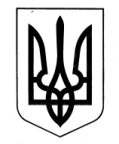 УКРАЇНАЗОЛОЧІВСЬКА СЕЛИЩНА РАДАВІДДІЛ  ОСВІТИ, МОЛОДІ ТА СПОРТУНАКАЗЗолочів11.06.2021										               № 111Про тимчасове призупинення освітнього процесу різновікової групи № 1 дошкільного підрозділуМакарівської філії комунального закладу «Золочівський ліцей № 3» Відповідно до подання адміністрації  комунального закладу  «Золочівський ліцей № 3» Золочівської селищної ради від 10.06.2021 року № 01-21/162 щодо дозволу на призупинення роботи закладу у зв’язку з проведенням ремонтних робітНАКАЗУЮ:1. Керівнику закладу Світличній Вікторії Миколаївні:1.1. Тимчасово призупинити освітній процес різновікової групи № 1 дошкільного підрозділу Макарівської філії комунального закладу  «Золочівський ліцей № 3» Золочівської селищної ради у зв’язку з проведенням поточного ремонту будівель та споруд.З 29.06 - 31.08.2021 року1.2. Провести інформаційно-роз’яснювальну роботу серед батьків вихованців щодо тимчасового призупинення освітнього процесу.До 29.06.2021 року1.3. З працівниками закладу, які задіяні під час виконання ремонтних робіт, провести інструктаж з охорони праці з обов’язковою реєстрацією в журналі інструктажів.Перед початком виконання робіт2. Контроль за виконанням наказу залишаю за собою.Начальник відділу освіти,молоді та спорту                                                                      В.О. НАГОВІЦИНАОксана Зашаловська, 5-05-31З наказом від 11.06.2021 № 111 ознайомлена:			В.М. Світлична